КЫРГЫЗ РЕСПУБЛИКАСЫНЫН БИЛИМ ЖАНА ИЛИМ МИНИСТРЛИГИОШ МАМЛЕКЕТТИК УНИВЕРСИТЕТИАНГЛИС ТИЛИНИН ПРАКТИКАЛЫК КУРСУ КАФЕДРАСЫАнглис тилинин практикалык курсу кафедрасынын улук окутуучусуНиязова Жыпар ДуйшоевнанынПОРТФОЛИОСУ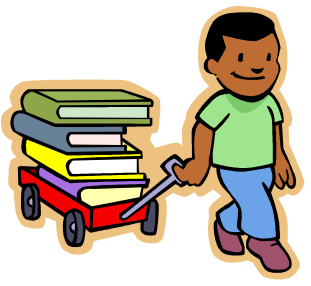 ПОРТФОЛИОНУН ТУЗУЛУШУ   РЕЗЮМЕ КВАЛИФИКАЦИЯИЛИМИЙ ЭМГЕКТЕРСАБАКТАН ТЫШКАРКЫ ИШТЕР Р Е З Ю М Е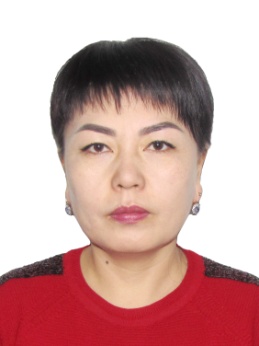 Ниязова Жыпар Дуйшоевна Байланыш дареги:   Өзү жөнүндө маалымат:Туулган күнү, айы, жылы:        18.12.1976Туулган жери:                            Ош областы. Кара-Суу району, Мады  айылы.Үй-бүлөлүк абалы:                    Үй бүлөлүү, 4  баланын энеси. Улуту:                                         Кыргыз.Жарандыгы:                               Кыргызстан.Билими:                                     жогоруОШМУ, ДТжМФ                       1994-1999 жж.Англис жана немец тилдеринин  окутуучусуЖалпы эмгек стажы:               25 жыл.ОшМУ дагы эмгек стажы:      23 жыл .Иш тажрыйбасы:1999-2001 жж  Кара Кулжа району, Адышев орто мектеби, англис тили мугалими2001-2003 жж  ОшМУ. Дистанттык окуу борбору, англис тилинин улук  окутуучусу2003-2006 жж  ОшМУ. Өзгөн билим беруу институту, англис тилинин улук окутуучусу 2006-2009 жж ОшМУ. Англис тилинин практикалык курсу кафедрасында улук окутуучусу.2009-2019 жж  ОшМУ, Медициналык колледжинин Тилдер кафедрасынын, англис жана латын тилинин улук окутуучусу.  2019-2024 жж  ОшМУ. Дүйнөлүк тилдер жана маданият факультети.  Англис тилинин практикалык курсу кафедрасында улук  окутуучусу.Билимин өркүндөтүүдө квалификациясын жогорулатуу учун алынган сертификаттар тизмесиБасмада жарыяланган эмгектердин тизмеси:Медик студенттердин англис тилинде кесиптик байланыш кебин калыптандыруунун койгойлору жана аны чечуунун ык-усулдары. КАО жарчысы. №1(53),2021, https://izvestia.kao.kg/wp-content/uploads/2021/05/1-53-99-106.pdfМедицина багытындагы кесиптик билим берүүдө англис тилинин ролу жана аны изилдөөнүн зарылдыгы. КАО жарчысы, №1(53),2021, https://izvestia.kao.kg/wp-content/uploads/2021/05/1-53-107-113.pdfКыргыз медициналык педагогикасы жана студенттердин англис тилинде байланыш кебин остуруунун кесиптик билим беруу стандартында орун алышы. БМУ жарчысы, №2-3 (56-57) 2021 https;//www.bhu.kg/vestnikМедик студенттердин англис тилинде кесиптик байланыш кебин калыптандыруу концепсиясы аны аткаруу жолдору БМУ жарчысы №2-3 (56-57) 2021 https;//www.bhu.kg/vestnik Кыргызстанда медициналык багыттарда студенттердин кесиптик байланыш кебин остуруунун методологиясы жана коммуникативдик компетецияларды калыптандыруу Т.4№4 2021 https://www.oshsu.kg/storage/uploads/files/21642501566Filologi_Pedagogika_Yubiley_70_let_%E2%Медициналык педагогика жана студенттин англис тилинде кесиптик байланыш кебин калыптандыруунун практикалык мазмуну. Ош МУ жарчысы 2021, Т.2 №4 https://www.oshsu.kg/storage/uploads/files/11630489828Pedagogika_i_psihologiYubiley_Momunaliev_S._2021.pdfThe need for teaching English for social needs of a specialist in medical professional education. Ош МУ жарчысы Т.4№4 2021Медик студенттердин англис тилинде кесиптик байланыш кебин калыптандыруунун койгойлору. Бишкек-Анкара Атайын чыгарылыш (S) 2021 РИНЦ https://sg.docworkspace.com/d/sIJSap_rdAY7cwqsGМедик студенттердин англис тилинде кесиптик байланыш кебин калыптандыруунун модели жана аны ишке ашыруу. Бюллетень науки и практики Россия, Т.9 №4 2023 https://doi.org/10.33619/2414-2948/89/68 РИНЦМедициналык билим беруудо англистилинде кесиптик байланыш кептин, модели жана        аткаруу жолдору. БатМУ жарчысы 2024, басмадаКыргызстанда медициналык багыттарда студенттердин кесиптик байланыш кебин тузуунун методологиялык негиздери. ЖАМУ-2024 басмадаСыйлыктары: Медициналык колледжинин Ардак грамотасы 2017   ОшМУнун профсоюз комитетинин Ардак грамотасы 2018ОшМУнун Ардак грамотасы 2021ДТжМФнын Ардак грамотасы 2023Билген тилдери:                                   кыргыз тил,орус тил  (эркин),                                                                 англис тил  (эркин).    Өзгөчө сапаттары:                               жоопкерчиликтүү Компьютердик билими :                    Word, Excel.  Хоббиси:                                                китеп окуу, бышыруу  R E S U M ENiazova Zhypar Duishoevna Address:     Osh, A. Shakirova street 8-35.  KyrgyzstanPhone:     (996)  0777 61 30 19                  Еmail :       jyparosh@gmail.com Personal information:Date of Birth:                   18.12.1976Place of Birth:                 Osh. Kara Suu region. Village MadyMarital status:                married, mother of 4 children. Natinоlity:                        Kyrgyz.Citizenship:                      Kyrgyzstan.Education:                        High 1994-1999 Osh State University. The faculty of world languages. Teacher of English and German languages Total work experience        25 years. Experience at  OshSU         23  yearsWork experience:1999-2001y teacher of English, at school after Adyshev in Kara Kulja region2001-2003y  Osh SU. Senior teacher of English at Distant Department2003-2006y Osh SU. Senior teacher of English at Uzgen Educational Institute2006-2009 Osh SU. Senior teacher of the chair of practical course of English. 2009-2019 Osh SU. Medical college. The chair of “Languages”, senior teacher of English and latin languages. 2019-2024 Osh SU. The faculty of world languages and culture. Senior instructor of the chair of practical course of English.The list of certificates obtained for advanced training in the improvement of educationOSH State University, Institute of Continuing Education “Improvement of pedagogical education" (150 hours) January, 2013 The " KG direction" How to write a dissertation and submit it for defense. (36 hours) 2013 " KG Direction" - Interactive teaching methods. (36 hours) November, 2013 Faculty of Postgraduate Medical Education. "Critical issues of medical terminology in Latin" 2016. (Trophy no. SD 051149423) OSH State University, Institute of Continuing Education "Improvement of pedagogical education" (150 hours) January, 2018 "KG direction" - Improvement of interactive teaching methods. (72 hours) 2018 AAOPO "Conducting independent accreditation of professional education programs and organizations" 2018 The " KG Direction " |A method of vocational guidance in Latin. (72 hours) July 2019 Bishkek The " Direction of KG"  The creation of training modules that form competitiveness. (72 hours) 2022 Bishkek " KG Direction " - Procedures for obtaining grants for scientific projects. (72 hours) 2022 BishkekAwards: 1. Certificate of honor from the Medical College. 2017 2. Certificate of Honor of the OSH State University Trade Union 2018 3. Certificate of Honor of OSH State University 2021 4. Certificate of Honor of the FWLC 2023Computer skills:         Word, Excel,Language skills:         Kyrgyz , Russian, English languages.Personal skills:            responsibility.Hobby:                         reading, cooking РезюмеНиязова Жыпар Дуйшоевна                                                                               Контактные данные:Место проживания: г. Ош. Ул. А. Шакирова 8-35Мобильный телефон: 0(996) 0777 61 30 19, 0(996)0500 26 66 56 Email: jyparosh@gmail.comПерсональные данные:Дата рождения:  18.12.1976Место рождения: Ошская область, Карасуйский  район, с. МадыСемейное положение: замужемНациональность: кыргызГражданство: КыргызстанОбразование: высшее1. 1994-1999гг. Ошский Государственный Университет.Учитель английского и немецкого языков3. 2019-2024 гг. Аспирантура КАО (по специальности педагогика) ,аспирантОбщий стаж работы: 25 летСтаж работы в ОшГУ23 летТрудовая деятельность:1999-2001гг учитель английского языка, сш.им. Адышева Кара Кульжинского района2001-2003гг ОшГУ, Дистанционное Центр Образования, ст. преп. английского языка2003-2006 гг. ОшГУ, Узгенский Институт Образования, ст. преп. английского языка2006-2009 ОшГУ.  ст.преподаватель кафедры практического курса английского2009-2019гг.ст. преподователь кафедры «Языков» медицинского колледжа при ОшГУ2019-2024 гг.ст. преподователь кафедры пр курса английского языка ФМЯиК, ОшГУПеречень сертификатов, полученных для повышения квалификации при совершенствовании образованияНаграды:Почетная грамота медицинского колледжа 2017Почетная грамота профсоюз ОшГУ 2018Почетная грамота  ОшГУ 2021Почетная грамота  ФМЯиК 2023Знание языков: кыргызский, русский, английский.Личные качества: ответственность.Компьютерные навыки: Microsoft Word, Excel,Хобби: чтение, готовить  СРС –САМОСТОЯТЕЛЬНАЯ РРАБОТА СТУДЕНТОВСОАИ- СТУДЕНТТЕРДИН ОЗ АЛДЫНЧА ИШИ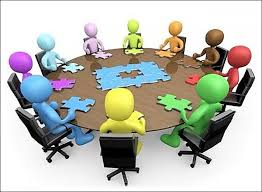 Үй дареги:                      Ош шаары, А. Шакиров кочосу 8-35Мобилдик телефону:   (996)  0777 61 30 19 Еmail               jyparosh@gmail.com№Курстун атыТастыктоочу документөтконжерижылысааты1Resilience- “B” the art of bouncing back- 14 hours – Training center, ОшСертификатОшАпрель, 201314 саат2“Болонский процесс и Кредитная технология ” (24ч)  ОО “Багытkg»СертификатОшМай, 201324 саат3«Интерактивные методы  обучения» (36ч) ОО «Багытkg»СертификатОшНоябрь,201336 саат4.Дипломдон кийинки медициналык билим берүү факультети. «латын тилиндеги медициналык терминологиянын орчундуу маселелери»Куболук №СD 051149423Ошфевраль162саат5Сертификат за участие проведение независимой аккредитации программ и организации профессионального образования.  Ош ГУ, КыргызстанСертификатОшЯнварь,.2018г.16 саат6«Педагогика жана психология предметтери боюнча билимин өркөүндөтүү» (96 с) Ош ГУСертификатОшНоябрь 2018г96 саат7Латын тилин кесипке багыттап окутуу методологиясыОО «Багытkg»СертификатБишкекИюль201972 саат8Интерактивдик окутуу методикасын өркундтүү ОО «Багытkg»СертификатОшянварь-201972 саат9Латын тилин кесипке багыттап окутуунун методологиясыСертификатБишкек201972 саат10Интерактивдик методдорду колдонууну өркундөтүОО «Багытkg»СертификатОшянварь-202072 саат10Илимий макала жазуу технологиясыОО «Багытkg»СертификатОш      январь-202072 саат11Developing reading and writing strategies for IELTSOXFORD UNIVERSITY PRESSСертификатОшянварь-202012 саат12Турк, Орус жана Анлис тилдерин окутуунун методикасыДиплом Бишкек февраль 202172 саат13Атаандаштыкка жөндөмдуулукту калыптандыруучу окуу модулдарын түзүү.СертификатБишкек202272 саат14Илимий долбоорлорго грант алуу жол-жоболоруСертификатБишкек202272 саат№Курстун атыТастыктоочу документОтконжерижылысааты1Resilience- “B” the art of bouncing back- 14 hours – Training center, ОшСертификатОшАпрель, 201314 саат2“Болонский процесс и Кредитная технология ” (24ч)  ОО “Багытkg»СертификатОшМай, 201324 саат3«Интерактивные методы обучения» (36ч) ОО «Багыт kg»СертификатОшНоябрь,201336 саат4.«Актуальные вопросы медицинской терминологии в латинском языке» ОшГУ, факультет последипломного образованияСвидетельство№СD 051149423Ошфевраль162саат5Сертификат за участие проведение независимой аккредитации программ и организации профессионального образования.  Ош ГУ, КыргызстанСертификатОшЯнварь,.2018г.16 саат6ОшГУ, Институт непрерывного образования “совершенствование педагогического образования” Ош ГУСертификатОшНоябрь 2018г96 саат7Методология профориентационного обучения латыни ОО «Багытkg»СертификатБишкекИюль201972 саат8Совершенствование интерактивных методик обучения ОО «Багытkg»СертификатОшянварь-201972 саат9Методика профориентационного обучения латыниСертификатБишкек201972 саат10Оптимизация использования интерактивных методов ОО «Багытkg»СертификатОшянварь-202072 саат10технология написания научных статей ОО «Багытkg»СертификатОш      январь-202072 саат11Developing reading and writing strategies for IELTSOXFORD UNIVERSITY PRESSСертификатОшянварь-202012 саат12Методика преподавания турецкого, русского и английского языковДиплом Бишкек февраль 202172 саат13Создание учебных модулей, которые формируют конкурентоспособностьСертификатБишкек202272 саат14Процедуры получения грантов на исследовательские проектыСертификатБишкек202272 саат